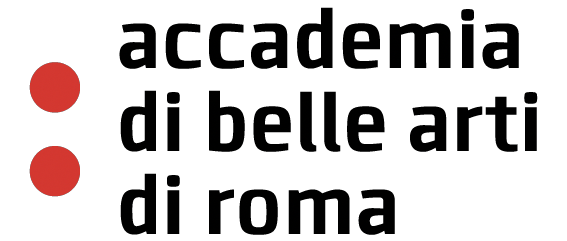 MODULO PROGETTO WORKSHOPAnno Accademico 2022/2023TITOLO DEL WORKSHOPDati del responsabile del workshopPeriodo di svolgimento del workshopObiettivi e modalità di svolgimento (descrizione di sintesi, max 500 battute)Luogo in cui si svolge workshop(indicare se in Accademia o all’esterno ed eventualmente l’aula)Eventuali partner o Istituzioni coinvolteNumero presumibile di studenti coinvoltiBudget dettagliatoData										Firma				 (*) Si ricorda che, come deliberato dal Consiglio Accademico, l’importo massimo per la      realizzazione di ciascun workshop è di € 5.000NomeCognomeInsegnamentoE-MailUlteriori docenti coinvoltiUlteriori persone coinvolteData inizioData conclusioneCalendarioNome enteSito e/o Indirizzo e-mail   Ruolo nell’ambito del workshopMateriali e strumentazioni(indicare se acquisto o affitto)Materiali e strumentazioni(indicare se acquisto o affitto)Persone da retribuire(indicare il ruolo svolto nell’ambito del workshop e l’onorario per ciascuno)Costo complessivo del workshop (*)